Launch into challenger PTAMarch Newsletterhttps://challengerpta.ourschoolpages.com/HomeNew Books!Thanks to the success of the Dance-A-Thon Fundraiser earlier this year, the PTA has given each grade level and LRC2 a gift of $500 for new classroom books!  Challenger’s teachers will purchase new materials that will include diverse, inclusive, and world language books.  Teachers are excited and ordering their classroom supplies this month!   Important levy informationVoters in the Issaquah School District will be asked to consider three key levy measures that would help continue funding for programs and positions not fully paid for by the state, such as school nurses, counselors and mental health supports, special education, and safety and security; as well as technology, critical repairs, and construction.  Visit www.isd411.org for more information!  Or email questions/comments to Levy2022@issaquah.wednet.edu. mark your calendar!Our next General PTA Meeting is Tuesday, March 8th, at 7:00 pm.  We are excited to host two special guests!  Martin Turney, Executive Director of Finance, and Marnie Maraldo, School Board Director, will share information on the upcoming Levy.  Please join us to hear the latest news from Challenger’s PTA, as well as school announcements and upcoming events! The Zoom link can be found on Challenger’s PTA website.Coming Soon:Popcorn Friday!March 4thEager ReaderMarch 7th-April 3rd  Trimester 2 Report CardsMarch 16thspirit day!March 25th Read My Shirtlast General PTA Meeting  2021-2022 school yearMay 10th @ 7:00 pm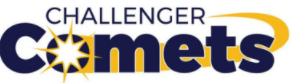 LIVE WITH PROMISELead our children to a promising futureInvolve every parentVoice for every childEnrich the community2021-2022Challenger Elementary School